АДМИНИСТРАЦИЯ Самойловского муниципального района Саратовской областиПОСТАНОВЛЕНИЕО внесении изменений в постановление администрации Самойловского муниципального района от 31.05.2021 г. №358 «Об образовании избирательных участков, участков референдума для проведения голосования и подсчета голосов избирателей, участников референдума на выборах, референдумах, проводимых на территории Самойловского муниципального района Саратовской области»В связи с реорганизацией муниципального бюджетного общеобразовательного учреждения «Средняя общеобразовательная школа       №1 р.п. Самойловка Самойловского района Саратовской области» путем присоединения к нему муниципального бюджетного общеобразовательного учреждения «Средняя общеобразовательная школа №2 имени Героя Советского Союза Василия Дмитриевича Ревякина р.п. Самойловка Самойловского района Саратовской области», руководствуясь Уставом Самойловского муниципального района Саратовской областиПОСТАНОВЛЯЮ:1.  Внести в приложение к постановлению администрации Самойловского муниципального района от 31.05.2021 г. №358 «Об образовании избирательных участков, участков референдума для проведения голосования и подсчета голосов избирателей, участников референдума на выборах, референдумах, проводимых на территории Самойловского муниципального района Саратовской области» следующие изменения:1.1. в абзаце втором Перечня избирательных участков, участков референдума для проведения голосования и подсчета голосов избирателей, участников референдума на выборах, референдумах, проводимых на территории Самойловского муниципального района Саратовской области, с указанием номеров, границ, мест нахождения участковых избирательных комиссий слова «МБОУ «СОШ № 2 им. В.Д. Ревякина р.п. Самойловка» заменить на «МБОУ «СОШ № 1 р.п. Самойловка».2. Настоящее постановление обнародовать в специальных местах обнародования и разместить на официальном сайте администрации Самойловского муниципального района Саратовской области в сети Интернет http://sam64.ru/.3. Настоящее постановление вступает в силу со дня официального обнародования.Глава Самойловскогомуниципального районаСаратовской области					                     М.А. Мельников 24.06.2022  №336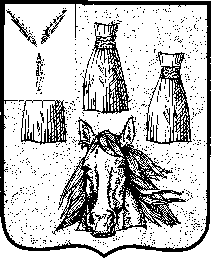 